St Ives        	 v         Tiverton Saturday 21st October 2017KO 3:00 p.m.atSt Ives Recreation GroundLeague positions 2017-2018League positions 2017-2018League positions 2017-2018League positions 2017-2018League positions 2017-2018League positions 2017-2018League positions 2017-2018League positions 2017-2018League positions 2017-2018League positions 2017-2018PWDLFADBonPts2ndSt Ives6501168957342411thTiverton6204126184-5819Today’s Tribute Western Counties West League fixturesThanks to our squad sponsors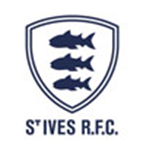 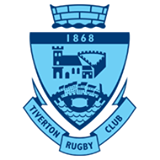 St Ives HakesVTiverton ChiefsTom Chandler1Matt ReedRob Elloway2Elliott HowellsBen Jenkins3Joe BullerJamie Hoskin4Tom Skelding (Capt)Jamie Prisk5Richard TuckerCameron Bone6Lewis ManningSean Stevens7Ben VickeryHarry Parton8Wayne SprangleLiam Jolly9Jack SampsonPaul Thirlby10Ben PitkinPeter Mabbott11Tomos EmmanuelRhys Brownfield12Matt DownTom Nicholas13Henry FrankpittJacob Ninnes14Euan HowellsGrant Thirlby15Henry StrongReplacementsReplacementsReplacementsLeigh Hocking16Ben BlakeJoel Stevens17Leon PhillipsMartyn Lawrance18Dave FaggReferee: Richard Conybeare (CRRS)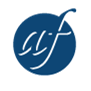 Referee: Richard Conybeare (CRRS)Referee: Richard Conybeare (CRRS)